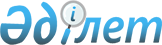 Об определении размеров предоставления мер социальной поддержки специалистам в области здравоохранения, образования, социального обеспечения, культуры, спорта и агропромышленного комплекса прибывшим для работы и проживания в сельские населенные пункты Жарминского района на 2019 год
					
			Утративший силу
			
			
		
					Решение Жарминского районного маслихата Восточно-Казахстанской области от 21 декабря 2018 года № 28/247-VI. Зарегистрировано Управлением юстиции Жарминского района Департамента юстиции Восточно-Казахстанской области 14 января 2019 года № 5-10-166. Утратило силу решением Жарминского районного маслихата Восточно-Казахстанской области от 27 декабря 2019 года № 41/336-VI
      Сноска. Утратило силу решением Жарминского районного маслихата Восточно-Казахстанской области от 27.12.2019 № 41/336-VI (вводится в действие по истечении десяти календарных дней после дня его первого официального опубликования).

      Примечание РЦПИ.

      В тексте документа сохранена пунктуация и орфография оригинала.
      В соответствии со статьей 6 Закона Республики Казахстан от 23 января 2001 года "О местном государственном управлении и самоуправлении в Республики Казахстан", пунктом 8 статьи 18 Закона Республики Казахстан от 8 июля 2005 года "О государственном регулировании развития агропромышленного комплекса и сельских территорий", пунктом 2 постановления Правительства Республики Казахстан от 18 февраля 2009 года № 183 "Об определении размеров предоставления мер социальной поддержки специалистам в области здравоохранения, образования, социального обеспечения, культуры, спорта и агропромышленного комплекса, прибывшим для работы и проживания в сельские населенные пункты", приказом Министра национальной экономики Республики Казахстан от 6 ноября 2014 года № 72 "Об утверждении Правил предоставления мер социальной поддержки специалистам в области здравоохранения, образования, социального обеспечения, культуры, спорта и агропромышленного комплекса, прибывшим для работы и проживания в сельские населенные пункты" Жарминский районный маслихат РЕШИЛ:
      1. Специалистам в области здравоохранения, образования, социального обеспечения, культуры, спорта и агропромышленного комплекса, прибывшим для работы и проживания в сельские населҰнные пункты Жарминского района предоставить следующие меры социальной поддержки в 2019 году:
      1) подъемное пособие в сумме, равной стократному месячному расчетному показателю;
      2) социальную поддержку для приобретения или строительства жилья- бюджетный кредит в сумме, не превышающей одну тысячу пятисоткратного размера месячного расчетного показателя.
      Сноска. Пункт 1 с изменением, внесенным решением Жарминского районного маслихата Восточно-Казахстанского области от 16.07.2019 № 36/295-VI (вводится в действие по истечении десяти календарных дней после его первого официального опубликования).


      2. Признать утратившим силу решение Жарминского районного маслихата от 9 января 2018 года № 18/158-VI "Об определении размеров предоставления мер социальной поддержки специалистам в области здравоохранения, образования, социального обеспечения, культуры, спорта и агропромышленного комплекса прибывшим для работы и проживания в сельские населенные пункты Жарминского района на 2018 год" (зарегистрировано в Реестре государственной регистрации нормативных правовых актов за № 5468).
      3. Настоящее решение вводится в действие по истечении десяти календарных дней после его первого официального опубликования.
					© 2012. РГП на ПХВ «Институт законодательства и правовой информации Республики Казахстан» Министерства юстиции Республики Казахстан
				
      Председатель сессии

А. Узбеханов

      Секретарь Жарминского

      районного маслихата

А. Сахметжанова
